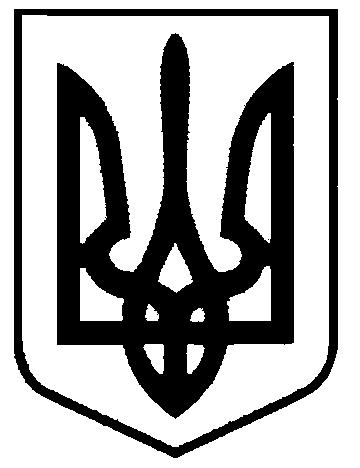 СВАТІВСЬКА МІСЬКА РАДАВИКОНАВЧИЙ КОМІТЕТРІШЕННЯВід 15 липня  2020 р.    	                      м. Сватове                               № 60  Про надання допомоги Маклоновій Л.І.на поховання племінника Редькіна М.О.який на день смерті ніде не працював  Розглянувши заяву Маклонової Лідії Іванівни, яка проживає по вул. Бикова,  17 м. Сватове, Луганської області, з проханням надати їй допомогу на поховання племінника Редькіна Михайла Олександровича, який помер 28 червня 2020  року  і на день смерті не був пенсіонером, не перебував на обліку в центрі зайнятості та ніде не працював, керуючись ст. 13 Закону України «Про поховання та похоронну справу», постановою Кабінету Міністрів України № 99 від 31.01.2007 року, Виконавчий комітет Сватівської міської радиВИРІШИВ:Надати Маклоновій Лідії Іванівні  матеріальну допомогу на поховання племінника Редькіна Михайла Олександровича  у розмірі 500  грн.Видатки здійснити за рахунок коштів передбачених бюджетом.Дане рішення направити:- керівнику фінансово-розрахункового відділу міської ради, Варибрус Н.О.Сватівський міський голова                                                    Євген РИБАЛКО